Madrid Protocol Concerning the International Registration of MarksWithdrawal of the notification made under Rule 20bis(6)(a) of the Common Regulations under the Madrid Agreement and the Madrid Protocol:  GermanyOn August 8, 2019, the Director General of the World Intellectual Property Organization (WIPO) received a communication from the Office of Germany withdrawing the notification made by Germany under Rule 20bis(6)(a) of the Common Regulations under the Madrid Agreement and the Madrid Protocol, with immediate effect.Consequently, as from August 8, 2019, the recording in the International Register of a license granted in respect of Germany relating to an international registration of a mark has the same effect as if it had been made directly in the national Register of the Office of this Contracting Party.September 23, 2019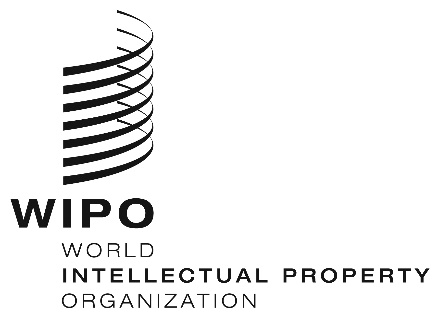 INFORMATION NOTICE NO. 55/2019INFORMATION NOTICE NO. 55/2019INFORMATION NOTICE NO. 55/2019